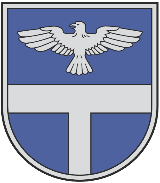 LATVIJAS REPUBLIKALĪVĀNU NOVADA PAŠVALDĪBAReģistrācijas Nr. 90000065595, Rīgas iela 77, Līvāni, Līvānu novads, LV – 5316, tālr.: 65307250, e-pasts: pasts@livani.lvLīvānu novada domes Finanšu komitejas2024.gada sēdes Nr.3 darba kārtībaLĪVĀNOSSēdes norises laiks un vieta: 2024.gada 18.aprīlī, plkst.15.00, Līvānu novada domes sēžu zālē (Rīgas iela 77, Līvāni, Līvānu novads, LV-5316).Komitejas sēdes vadītājs:  Andris Vaivods                                                    Nr.Darba kārtības punktsZiņotājs/ Sagatavotājs1.InformācijaAndris Vaivods /Helēna Jablonska2.InformācijaAndris Vaivods /Helēna Jablonska3.Par pašvaldības nekustamā īpašuma “Saknītes”, Jersikas pagastā, Līvānu novadā izsoles rezultātu apstiprināšanu un pirkuma līguma slēgšanuAndris Vaivods /Ligita Ancāne4.Par pašvaldības nekustamā īpašuma “Vīnogas”, Jersikas pagastā, Līvānu novadā izsoles rezultātu apstiprināšanu un pirkuma līguma slēgšanuAndris Vaivods /Ligita Ancāne5.Par pašvaldības nekustamā īpašuma “Zibsnis”, Turku pagastā, Līvānu novadā izsoles rezultātu apstiprināšanu un pirkuma līguma slēgšanuAndris Vaivods /Ligita Ancāne6.Par Līvānu novada Kultūras, tūrisma un sporta pārvaldes maksas pakalpojumuAndris Vaivods /Helēna Jablonska7.Par mēnešalgas apstiprināšu Pašvaldības izpilddirektoramAndris Vaivods /Līga Garkalne8.Par Līvānu novada pašvaldības iestādes ”Līvānu novada pagastu apvienība” izveidošanuAndris Vaivods /Līga Garkalne9.Par Līvānu novada pašvaldības attīstības programmas 2026.–2032.gadam izstrādes uzsākšanuAndris Vaivods /Jeļena Pabērza10.Par dāvinājuma pieņemšanuAndris Vaivods /Līga Garkalne11.Par Līvānu novada sadarbības teritorijas Civilās aizsardzības komisijas un nolikuma apstiprināšanuAndris Vaivods /Līga Garkalne12.Par izmaiņām Pašvaldības iestādes “Līvānu novada pašvaldības administrācija” amatu vienību sarakstāAndris Vaivods /Līga Garkalne13.Par pirkuma līguma slēgšanuAndris Vaivods /Ligita Ancāne14.Par pirkuma līguma slēgšanuAndris Vaivods /Ligita Ancāne15.Par nekustamā īpašuma "Papardes", Āriņos, Jersikas pagastā, Līvānu novadā atsavināšanuAndris Vaivods /Ligita Ancāne16.Par  Līvānu stikla un amatniecības centra maksas pakalpojumiemAndris Vaivods /Helēna Jablonska17.Par īpašuma pārņemšanuAndris Vaivods /Antra Vilcāne